כותבים בקיץ! 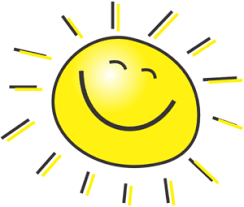 סדנת כתיבה משפחתית, קיצית ומגבשת! (מיועדת להורים וילדים החל מגיל 9)כללים: שולחן נעים ונקי שסביבו יושבים בנחת כל המשתתפים, ערמת דפים וכלי כתיבה על השולחן, רצוי בצד כיבוד, נשנושים ושתיה.כולם מכבים פלאפונים, אם יש תינוק שעלול להסיח את הדעת, רצוי מאוד לקיים את הסדנה אחרי שהוא נרדם..מוכנים? העיפרון מחודד? השוקו/ קפה מספיק חם? אז צאו לדרך! תרגיל חימום: כל אחד כותב על זה שיושב לימינו, כאילו זה הוא בעצמו.(נניח אני יושבת ליד בני נדב, אני כותבת: שלום שמי נדב, אני בן...התחביבים שלי..)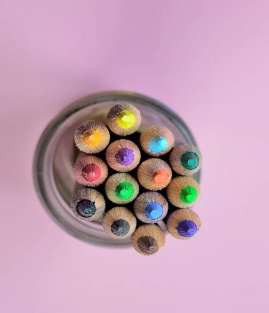 לכתוב כל מה שאת יודעת על זה שלמיניך, לכתוב פרטים ודברים (טובים!! ומפרגנים! ומעצימים!) שהוא לא היה כותב על עצמו..) ולהקריא כמובן..בואו נמציא!1)כל אחד כותב מה הוא מרגיש לאחרונה- במילה. (למשל אני כותבת שאני לחוצה בגלל המצב, חוששת מהלא נודע, עצבנית טילים על הנגיף המשוגע שמשבש לנו תוכניות..)2)אנחנו ממציאים מילה חדשה שלא קיימת- שמבטאת את התחושה שלנו (אם בחרתי ב "אני עצבנית על הנגיף המשוגע" אז אמציא מילה במקום זה, למשל: "פריצ'ונקיללה"- שזה ממש קשקוש, או שאעשה שילוב בין 2 מילים: אם אני גם מתוסכלת וגם מרגישה מסורבלת, המילה שהמצאתי יכולה להיות "מתוסורבלת")3)אחרי שיש לנו מילה מומצאת, אנחנו כותבים לה הגדרה מילונית ("פריצ'ונקיללה"- עצבים בלתי נשלטים עקב שיבוש תכניות בחופשת הקיץ מנגיף אחד משוגע)4)אחרי שיש לנו מילה, והגדרה מילונית, אנחנו כותבים קטע/סיפור קצרצר שקשור למילה שהמצאנו, כשהמילה הזו שזורה בסיפורון.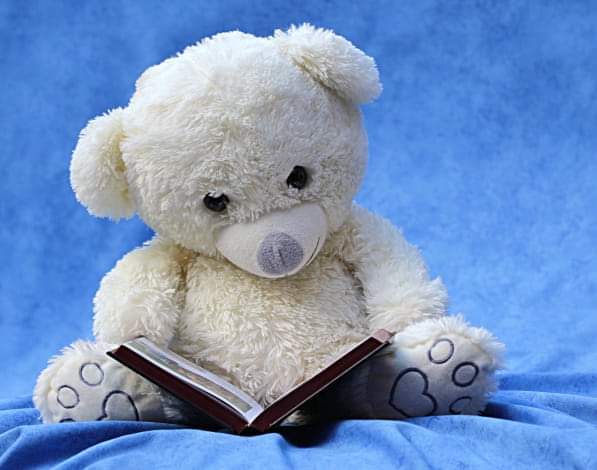 זוכרים איזה כיף היה??כל אחד כותב בקצרה על חוויה משפחתית מאחת מחופשות הקיץ, חופשה שנחקקה בזיכרונו.ואז...כותבים עליה בסגנונות שונים, כל אחד בוחר בסגנון שבא לו:-בסגנון אגדת ילדים "היה היה.."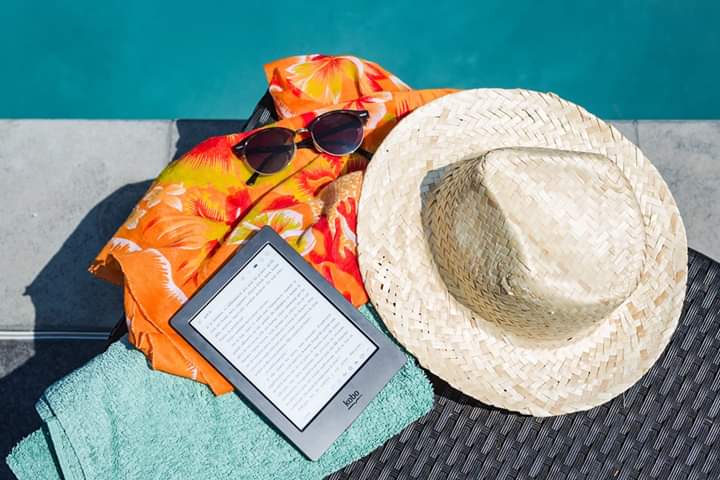 -בסגנון תנ"כי-בסגנון סיפור מתח/אימה.-בסגנון סיפור פנטזיה-בסגנון שיר ילדים/ ראפ.בקיץ 2040!כותבים על חופשה משפחתית בעוד 20 שנה!! יוהו! כותבים בפירוט! כאילו היא כבר התרחשה!בקיץ הזה אגשים חלום!-כל אחד כותב רשימה של 10 דברים שהוא חולם שיתגשמו לו הקיץ!-הוא בוחר את החלום הכי גדול שלו, ומרחיב עליו כאילו הוא כבר התרחש אתמול!("אני לא מאמינה, אחרי חודש שלם של אימונים וסלטים מושקעים, עליתי אתמול בבוקר על המשקל וגיליתי שירדתי 5 קילו!! וזה היה כל כך קל!"- ולהרחיב על זה...)אחרי הסדנה תשמרו את הפנינים שכתבתם במקום אחד, ומידי פעם תוכלו להציץ ולקרוא, להתענג על מפגש משפחתי מיוחד, יצירתי ומגבש!שלכם, קיץ מלא בכתיבה יצירה והגשמת חלומות,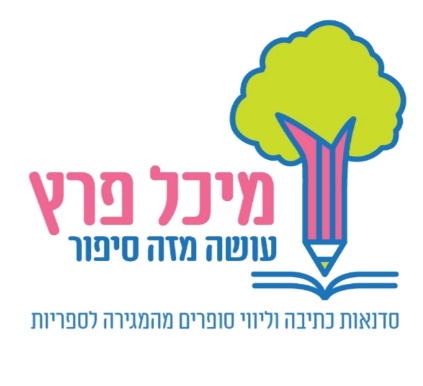 מיכל פרץ- "עושה מזה סיפור"סדנאות כתיבה וליווי סופרים מהמגירה לספריות. 